lMADONAS NOVADA PAŠVALDĪBA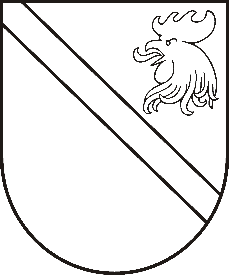 Reģ. Nr. 90000054572Saieta laukums 1, Madona, Madonas novads, LV-4801 t. 64860090, e-pasts: pasts@madona.lv ___________________________________________________________________________MADONAS NOVADA PAŠVALDĪBAS DOMESLĒMUMSMadonā2020.gada 5.novembrī						          	      		       Nr.464									       (protokols Nr.23, 4.p.)Par gatavību sniegt galvojumu sabiedrībai ar ierobežotu atbildību “Bērzaunes komunālais uzņēmums” projektu “Siltumavota izbūve Vestienas ciemā” un ” Siltumtīklu izbūve Vestienas ciemā” realizācijai SIA “Bērzaunes komunālais uzņēmums” pamatojoties uz 2019. gada 28. februārī noslēgto līgumu Nr. 4.3.1.0/18/A/029 ar Centrālo finanšu un līgumu aģentūru darbības programmas “Izaugsme un nodarbinātība” 4.3.1. specifiskā atbalsta mērķa “Veicināt energoefektivitāti un vietējo AER izmantošanu centralizētajā siltumapgādē” otrās projektu iesniegumu atlases kārtas ietvaros īsteno projektu ”Siltumavota izbūve Vestienas ciemā” un pamatojoties uz 2019. gada 28. februārī noslēgto līgumu Nr. 4.3.1.0/18/A/030 ar Centrālo finanšu un līgumu aģentūru darbības programmas “Izaugsme un nodarbinātība” 4.3.1. specifiskā atbalsta mērķa “Veicināt energoefektivitāti un vietējo AER izmantošanu centralizētajā siltumapgādē” otrās projektu iesniegumu atlases kārtas ietvaros īsteno projektu ”Siltumtīklu izbūve Vestienas ciemā”.SIA “Bērzaunes komunālais uzņēmums” informē, ka ir nepieciešams finansējums KF līdzfinansēto projektu “Siltumavota izbūve Vestienas ciemā” un ” Siltumtīklu izbūve Vestienas ciemā”  realizācijai. Dome vienreiz jau skatīja galvojuma sniegšanas iespējas šo projektu realizācijai un nolēma sniegt šādu galvojumu, SIA „Bērzaunes komunālais uzņēmums” ņemot aizņēmumu Valsts kasē EUR 417357.68 apmērā (Madonas novada pašvaldības domes lēmums 18.08.2020. Nr. 307, protokols Nr. 17, 3.p.).Pašvaldību aizņēmumu un galvojumu kontroles un pārraudzības padome piekrita šādam aizņēmumam, bet ne pilnā projekta līguma summu apmērā. Valsts kasē ar atvieglotajiem aizņēmuma nosacījumiem ir iespēja ņemt aizņēmumu tikai attiecināmo izmaksu  EUR 298304,00 (divi simti deviņdesmit astoņi tūkstoši trīs simti četri euro) apmērā.Neattiecināmo izmaksu EUR 119053,68 (viens simts deviņpadsmit tūkstoši piecdesmit trīs euro un 68 centi) apmērā ir nepieciešams aizņēmums kādā no komercbankām.	Publiskas personas finanšu līdzekļu un mantas izšķērdēšanas novēršanas likums 4.panta otrā daļa nosaka, ka publiskai personai, izņemot šā panta trešajā, ceturtajā un piektajā daļā un citos likumos paredzētos gadījumus, ir aizliegts izsniegt jebkāda veida aizdevumus un dot galvojumus vai garantijas.      	Likuma “Par pašvaldībām” 26.panta otrā daļa nosaka, ka galvojumus pašvaldības var sniegt tikai tām kapitālsabiedrībām, kurās attiecīgās pašvaldības kapitāla daļa pārsniedz 50 procentus.     	Ministru kabineta 25.03.2008. noteikumu Nr. 196 “Noteikumi par pašvaldību aizņēmumiem un galvojumiem” 17.1.apakšpunkts nosaka, ka pašvaldības iesniegumu galvojuma sniegšanai izskata, ja ir iesniegts pašvaldības domes lēmums sniegt galvojumu. Lēmumā norāda kapitālsabiedrību, kam tiek sniegts galvojums, un pašvaldības kapitāla daļu skaitu attiecīgajā kapitālsabiedrībā (procentuāli), aizņēmuma apmēru un mērķi, paredzētos atmaksas termiņus un plānotā aizņēmuma procentu likmi.     Noklausījusies sniegto informāciju, atklāti balsojot: PAR – 13 (Andrejs Ceļapīters, Andris Dombrovskis, Zigfrīds Gora, Artūrs Grandāns, Gunārs Ikaunieks, Valda Kļaviņa, Agris Lungevičs, Ivars Miķelsons, Andris Sakne, Rihards Saulītis, Inese Strode, Aleksandrs Šrubs, Gatis Teilis), PRET – NAV, ATTURAS – 1 (Artūrs Čačka), Madonas novada pašvaldības dome NOLEMJ:Piekrist, ka SIA “Bērzaunes komunālais uzņēmums” ņem ilgtermiņa aizņēmumu komercbankā EUR 119053,68 (viens simts deviņpadsmit tūkstoši piecdesmit trīs euro un 68 centi) apmērā ar komercbankas noteikto tirgus procentu likmi.Ja projektu realizācijas gaitā radīsies tāda nepieciešamība, sniegt galvojumu SIA “Bērzaunes komunālais uzņēmums”, kuras 100% kapitāla daļu pieder pašvaldībai, aizņēmumam EUR 119053,68 (viens simts deviņpadsmit tūkstoši piecdesmit trīs euro un 68 centi)  apmērā komercbankā ar komercbankas noteikto procentu likmi KF līdzfinansētu projektu “Siltumavota izbūve Vestienas ciemā” un ” Siltumtīklu izbūve Vestienas ciemā” realizācijai.Aizņēmuma atmaksu garantēt ar Madonas novada pašvaldības budžetu.Domes priekšsēdētājs					         	         A.LungevičsM.Belorags 29489983